Guidelines for the SkillsCommons Accessibility Checkpoints:Helping TAACCCT Grantees Understand and Evaluate the Accessibility of their OERA SkillsCommons’ goal to provide equally effective access to our website, products, and technologies for all users, including those with disabilities.SkillsCommons is committed to providing an equal opportunity for all to benefit from the open educational resources within the SkillsCommons library. We strive to reduce barriers to delivering educational content on a timely basis to all.  SkillsCommons endeavors to provide free and open access to instructional and program support materials that meet Section 508 Guidelines (http://www.section508.gov/) across the collection of resources developed by TAACCCT Grantees. Section 508 of the Rehabilitation Act of 1973 requires that U.S. governmental agencies with information technology products meet specified levels of compliance with accessibility standards. SkillsCommons is committed to support this progressive standard for information technology design and development and support TAACCCT grantees meeting these accessibility standards for their OER contributions.BACKGROUND on the Accessibility Checkpoints:  The accessibility checkpoints were developed by the California State University and MERLOT (Multimedia Educational Resources for Learning and Online Teaching) to help TAACCCT grantees evaluate the accessibility of their contributions of Open Educational Resources to the TAACCCT repository called SkillsCommons.org .  CAST (www.cast.org), a partner in the TAACCCT Learning Network and the CSU Accessible Technology Initiative (www.calstate.edu/accessibility) contributed the many references and support resources to help TAACCCT grantees learn how best to design, evaluate, and remediate their OER to maximize the accessibility of the learning resources for all.This checkpoints are meant to guide your TAACCCT grant team in their evaluation of the accessibility of the educational materials your grant produced.  The checkpoints provide “reference materials” for each criteria which should help your team members reliably learn and apply the checkpoints for your contributions to SkillsCommons.org. Most of the resources are comprehendible by faculty and instructional designers and a few resources are much more technically oriented (e.g. structural mark-up section).   INSTRUCTIONS:  Download the template for The Accessibility Checkpoints Form and review each of the accessibility criteriaComplete the evaluation checkpoints for each submission (when appropriate) and post The Accessibility Checkpoints evaluation report in SkillsCommons.org within the Learning Resources collection.The Accessibility Checkpoints Form has many criteria and not all will apply to each material submitted.   You will apply only the relevant criteria for your materials.Need help?   Email - support@skillscommons.org   
HOW TO USE THIS GUIDE:
This guide will walk you through each of the accessibility fields presented in the SkillsCommons repository in the order they appear in submission process. The name of each field and corresponding instructions are listed. A blue call out box below each accessibility feature will list resources and examples helping you learn more about each feature.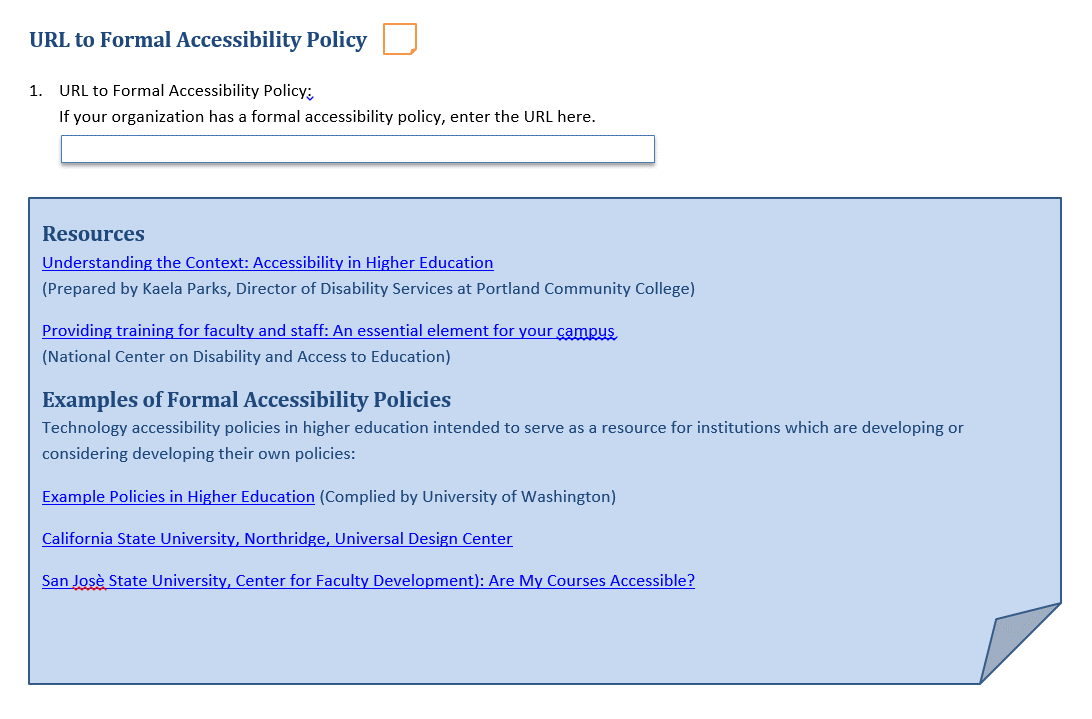 URL to Formal Accessibility Policy URL to Formal Accessibility Policy
If your organization has a formal accessibility policy, enter the URL here.
URL to Accessibility Statement
URL to Accessibility Statement
If your organization has an accessibility statement, enter the URL here.URL to Accessibility Evaluation Report
URL to Accessibility Evaluation Report
If you have an Accessibility Evaluation Report for this item, enter the URL here.Text Access - Text to SpeechText Access - Text to Speech
The text of the digital resource is available to assistive technology that allows the user to enable text-to-speech (TTS) functionality. Yes No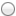 Text Adjust – CompatibleText Adjust – Compatible
Text is compatible with assistive technology. Yes NoText Adjustment - Adjust Font and Colors
Text Adjustment - Adjust Font and Colors
The resource allows the user to adjust the font size and font/background color (or is rendered by an application such as a browser, media player, or reader) that offers this functionality). Yes NoReading Layout - Reflow the Text
Reading Layout - Reflow the Text
Text of the digital resource is compatible with assistive technology that allows the user to reflow the text by specifying the margins and line spacing (or is rendered by an application such as a browser, media player, or reader that offers this functionality) 
 Yes NoReading Layout - Page numbers match printed material and reflow of text
Reading Layout - Page numbers match printed material and reflow of text
If the digital resource is an electronic alternative to printed materials, the page numbers correspond to the printed material.
 Yes NoIs reading layout also preserved when a reflow function is enabled?  Yes NoReading Order - Digital resource layout
Reading Order - Digital resource layout
The reading order for digital resource content logically corresponds to the visual layout of the page when rendered by assistive technology.
 Yes NoStructural Markup - Navigation Text
Structural Markup - Navigation Text
The text of the digital resource includes markup (e.g. tags or styles) that allows for navigation by key structural elements (chapters, headings, pages) using assistive technology (or is rendered by an application such as a browser, media player, or reader that offers this functionality).
 Yes NoStructural Markup – Lists
Structural Markup – Lists
The text of the digital resource includes markup for bullets and numbered lists that is compatible with assistive technology (or is rendered by an application such as a browser, media player, or reader that offers this functionality).  Yes NoStructural Markup - eReader applicationStructural Markup - eReader application
If the text of the digital resource is delivered within an ebook reader application, a method is provided that allows users to bypass the reader interface and move directly to the text content that is compatible with assistive technology.  Yes NoTable MarkupTable Markup
Data tables include markup (e.g. tags or styles) that identifies row and column headers in a manner that is compatible with assistive technology (or are rendered by an application such as a browser, media player, or reader that offers this functionality).  Yes No
HyperlinksHyperlinks
URLs (e.g. website or email addresses) within the text of the digital resource are rendered as active hyperlinks in a manner that allows them to be detected and activated with assistive technology (or are rendered by an application such as a browser, media player, or reader that offers this functionality).  Yes NoColorColor
All information within the digital resource that is conveyed using color is also available in a manner that is compatible with assistive technology and those that do not perceive color.   Yes No
ContrastContrast
The visual presentation of text and images of text in the digital resource has a contrast ratio of at least 4.5:1.  Yes NoLanguage – Markup
Language – Markup
The text of the digital resource includes markup that declares the language of the content in a manner that is compatible with assistive technology.
 Yes NoLanguage - Passage markup
Language - Passage markup
If the digital resource includes passages in a foreign language, these passages include markup that declares the language in a manner that is compatible with assistive technology.  Yes NoImages - Non-DecorativeImages - Non-Decorative
Non-decorative images have alternative text that is compatible with assistive technology (or is rendered by an application such as a browser, media player, or reader that offers this functionality).  Yes NoImages – DecorativeImages – Decorative
Decorative images are marked with null alternate text or contain markup that allows them to be ignored by assistive technology.
 Yes NoImages – ComplexImages – Complex
Complex images, charts, and graphs have longer text descriptions that are compatible with assistive technology (or are rendered by an application such as a browser, media player, or reader) that offers this functionality).  Yes NoMultimedia - Text track
Multimedia - Text track
A synchronized text track (e.g. open or closed captions) is provided with all video content.  Yes NoMultimedia – TranscriptMultimedia – Transcript
A transcript is provided with all audio content.  Yes NoMultimedia - Assistive playerMultimedia - Assistive player
Audio/video content is delivered via a media player that is compatible with assistive technology.  Yes NoNon flickering contentNon flickering content
The digital resource content does not contain anything that flashes more than three times in any one-second period.  Yes NoSTEM – MarkupSTEM – Markup
STEM content (e.g. Mathematics, Chemistry) is marked up in a manner that is compatible with assistive technology (or is rendered by an application such as a browser, media player, or reader that offers this functionality).  Yes NoSTEM - Notation markup
STEM - Notation markup
The resource conveys both the notation (presentation) and meaning (semantics) of the STEM content.  Yes NoInteractive – KeyboardInteractive – Keyboard
Each interactive element (e.g. menu, hyperlink, button) and function (e.g. annotations) allows keyboard-only operation both with and without assistive technology.  Yes NoInteractive – MarkupInteractive – Markup
Each interactive element conveys information to assistive technology regarding the element’s name, type, and status (e.g. “Play, button, selected”).
 Yes NInteractive - Text prompts
Interactive - Text prompts
All instructions, prompts, and error messages necessary to complete forms are conveyed as text to assistive technology (or are rendered by an application such as a browser, media player, or reader that offers this functionality).  Yes NoReferencesURL to Formal Accessibility PolicyUnderstanding the Context: Accessibility in Higher Education(Prepared by Kaela Parks, Director of Disability Services at Portland Community College)https://www.pcc.edu/resources/disability/documents/Context_Accessibility_HigherEd.pdf) Providing training for faculty and staff: An essential element for your campus (National Center on Disability and Access to Education) http://ncdae.org/resources/tips/training.php Technology accessibility policies in higher education intended to serve as a resource for institutions which are developing or considering developing their own policies:Example Policies in Higher Education (Complied by University of Washington) http://www.washington.edu/accessibility/requirements/example-policies/California State University, Northridge, Universal Design Center http://www.csun.edu/universaldesigncenter/AccessibilityandUsabilityRecommendationsforOnlineCourseMaterialsSan Josè State University, Center for Faculty Development): Are My Courses Accessible?http://www.sjsu.edu/cfd/docs/Are_My_Course_Materials_Accessible.pdfURL to Accessibility StatementA collection of resources, with a focus on Universal Design for Learning, informing about the legal obligations of postsecondary institutions to ensure that all students are provided with equal opportunities to learn:Improving Institutional policies and Practices (CAST)http://udloncampus.cast.org/page/policy_landing#.VNonty7rta8Sample Accessibility Statements:California State University Accessibility Statementhttp://teachingcommons.cdl.edu/access/procurement_process/resources.shtmlFrom Disability.govhttps://www.disability.gov/accessibility-statement/From Lane Community Collegehttp://www.lanecc.edu/copps/documents/disabilities-accessibility-statements-students-and-communityFrom the North Carolina Community College Systemhttp://vlc.nccommunitycolleges.edu/accessibility.htmlURL to Accessibility Evaluation ReportSelecting Accessible OERs (CAST):  Explainations for the accessibility requirements that legally apply to OERs, and lists supports for selecting compliant OERs – such as rubrics for selecting and evaluating OERs:http://udloncampus.cast.org/page/media_oer_selecting#.VOYYTFPF87MAn excerpt from the publication Just Ask: Integrating Accessibility throughout Design (Shawn Lawton Henry) provides information on incorporating accessibility into user-centered design evaluation methods: Evaluating for Accessibility (Shawn Lawton Henry)http://uiaccess.com/accessucd/evaluate.html Accessibility testing tools:Free Online Tools (University of Wisconsin-Madison)https://www.doit.wisc.edu/accessibility/accessibility-testing/ Accessibility Audits versus Accessibility Testing (Webcredible) note this is a commercial vendorhttp://www.webcredible.com/blog-reports/web-accessibility/audit-testing.shtml Evaluation Rubrics for Web Materials and DocumentsWeb Evaluation Criteria by Universal Design Center, California State University, Northridgehttp://www.csun.edu/universaldesigncenter/web-accessibility-criteria Document Accessibiilty Evaluation by Universal Design Center, California State University, Northridgehttp://www.csun.edu/universaldesigncenter/document-accessibilityCourse Accessibility Checklist, Sacramento Statehttp://www.csus.edu/accessibility/checklist.htmlText Access - Text to SpeechSelectable text is a prerequisite to enabling TTS functionality. The following resources provide guidance for specific text formats:Accessible text and documents through Microsoft Word (Webaim)http://webaim.org/techniques/word/ More Advanced Level ResourcesCSU Standards and Techniques Guide for Creating Accessible Microsoft Word 2010 Documents 1.0 (PDF) PDF Filehttp://teachingcommons.cdl.edu/access/docs_multi/documents/StandardsandTechniquesGuideforCreatingAccessibleMSWord2010Docsv1.0.pdfMicrosoft Word 2011 (Mac) Cheatsheethttp://www.ncdae.org/resources/cheatsheets/word-mac.phpMicrosoft Word 2007/2010 Cheatsheethttp://www.ncdae.org/resources/cheatsheets/word.phpMicrosoft Word 2013 Cheatsheethttp://www.ncdae.org/resources/cheatsheets/word2013.phpHow to Export/Save As a Text Accessible Version of PDF (California State University) http://teachingcommons.cdl.edu/access/docs_multi/pdf_vid_tut/review_docs/read_order/export/export_pdf.shtml Resources explaining audio-supported reading and specific TTS tools:Audio-Supported Reading in Action: New Tools, Increased Proficiency (CAST)http://aem.cast.org/supporting/audio-supported-reading.html - .VOYaAFPF87OExploring Text-to-Speech Readers for Students with Disabilities (International Literacy Association)http://www.reading.org/literacy-daily/digital/post/engage/2014/03/07/exploring-text-to-speech-readers-for-students-with-disabilitiesText Adjust – CompatibleA general introduction to accessible text in digital media: Flexible Multimedia: Text (CAST)http://udloncampus.cast.org/page/media_text#.VNo0FS7rta8 Tips for making sure users of your website can resize text without content becoming lost or obscured:  Text Resizing Tips (Nomensa Blog)http://www.nomensa.com/blog/2013/text-resizing-tipsText Adjustment - Adjust Font and ColorsResources to gain background information on reading and text adjustment: Studies in Reading and Text Legibility (Lighthouse International)htp://www.lighthouse.org/research/archived-studies/studies-reading/The Essentials of Assistive Technologies, (Cook, A. M., & Polgar, J. M.) See page 172https://books.google.com/books?id=dsrsAwAAQBAJ&pg=PA172&lpg=PA172&dq=The+importance+of+Adjustable+font+and+text+color&source=bl&ots=sp-pZ_GWfr&sig=HO5yUg22Uvw7vinHjCl8IoCOugI&hl=en&sa=X&ei=RzbaVMvHEMulgwSXg4LgAw&ved=0CEUQ6AEwBjgo#v=onepage&q=The%20importance%20of%20Adjustable%20font%20and%20text%20color&f=false Reading Layout - Reflow the TextThe resource below describes how to make fixed layout, deal with accessibility issues, synch text and audio, and more. Field Guide to Fixed Layout for E-Books (Book Industry Study Group) Reading layout information begins on page 17.   More in-depth information provided as well.https://www.bisg.org/docs/FieldGuidetoFXL_v1.1_Final%20for%20Publication.pdfReading Layout - Page numbers match printed material and reflow of textPage numbers are the primary means of navigation within a book. For any book with a print equivalent, page numbers should be designated even if they are not displayed. Read more at CAST’s website below.Creating Accessible OER (CAST)http://udloncampus.cast.org/page/media_oer_selecting#.VR1B35PF87MIs reading layout also preserved when a reflow function is enabled?Page numbers are the primary means of navigation within a book. For any book with a print equivalent, page numbers should be designated even if they are not displayed. Read more at CAST’s website below.Creating Accessible OER (CAST)http://udloncampus.cast.org/page/media_oer_selecting#.VR1B35PF87MReading Order - Digital resource layoutTo be accessible to non-visual readers, content must be marked up such that a logical path that excludes secondary material (e.g., endnotes, sidebars, charts, etc.) and orders the primary content can be followed by assistive technology.“Best Practices in Organizing OER Content”BC Open Textbook Accessibility Toolkit (BCcampus and CAPER-BC)http://opentextbc.ca/accessibilitytoolkit/chapter/organizing-content/ The resource below contains technical references with generic explanation of reading order and examples depending on the OER file type.EPUB3 Accessibility Guidelines (International Digital Publishing Forum)http://www.idpf.org/accessibility/guidelines/content/semantics/order.php Checking Logical Reading Order with CommonLook PDF (NetCentric Technologies) Note this is from a commercial vendorhttp://www.commonlook.com/checking-logical-reading-orderStructural Markup - Navigation TextMarkup comprises a set of symbols, or a language, that can be used to provide instructions; the markup provides instructions to the software used for viewing a webpage or document (web browsers or assistive technologies) on how the page should look and work.  Evaluating and implementing structural mark-up can require more technical expertise.HTML Structural Elements (W3C.org)http://www.w3.org/wiki/HTML_structural_elementsWebAIM MS Word accessibility guide with exampleshttp://webaim.org/techniques/word/ Structured PDFs from MS Office documentshttps://support.office.com/en-ca/article/Create-accessible-PDFs-064625e0-56ea-4e16-ad71-3aa33bb4b7edStructural Markup – ListsLists also convey a hierarchical content structure. Check out the resources below to get guidance on accessible lists in HTML, PDFs, and Word documents. Semantic Structure: Using Lists Correctly (HTML) (WebAIM)http://webaim.org/techniques/semanticstructure/#listsUsing list Tags for Lists in PDF Documents (W3C)http://www.w3.org/TR/WCAG20-TECHS/PDF21.htmlStructural Markup - eReader applicationA free conversion tool to turn source documents into ebooks, Calibre supports over a dozen input formats and can produce just as many output formats.Calibre eBook Conversion (Kovid Goyal)http://manual.calibre-ebook.com/conversion.htmlTable MarkupCheck out the guides below to ensure that any tables are accessible.Creating Accessible tables (WebAIM)http://webaim.org/techniques/tables/data Table Concepts and Examples (W3C)http://www.w3.org/WAI/tutorials/tables/HyperlinksIn web design, a lot of thought goes into how hyperlinks look; just as much thought needs to go into how they function in terms of accessibility. Design & UX – Accessibility—Making Accessible Links: 15 Golden Rules for Developers (Sitepoint)http://www.sitepoint.com/15-rules-making-accessible-links/ Web Accessibility Criteria - Comprehensive Link Texthttp://www.csun.edu/universaldesigncenter/web-accessibility-criteria-comprehensive-link-textColorThough using color to convey meaning can be a common design choice, careful consideration is required to ensure that all information is accessible to all users. Ten Tips for Accessible Documents (Microsoft)https://support.office.com/en-nz/article/Ten-tips-for-accessible-documents-49b2ccea-5a8b-458a-988e-c273c50f225c“Best Practices in Images: Using Colour”BC Open Textbook Accessibility Toolkit (BCcampus and CAPER-BC)http://opentextbc.ca/accessibilitytoolkit/chapter/imageschartsgraphsmaps/Color Contrast and the use of Color to Convey Informationhttp://www.csun.edu/universaldesigncenter/web-accessibility-criteria-colorContrastContrast refers to the difference between colors (luminance, brightness) that makes an object distinguishable -- especially for people with low vision. Accessible Images (WebAIM)http://webaim.org/techniques/images/Contrast (Minimum) (W3C)http://www.w3.org/TR/UNDERSTANDING-WCAG20/visual-audio-contrast-contrast.html Color Contrast and the use of Color to Convey Informationhttp://www.csun.edu/universaldesigncenter/web-accessibility-criteria-colorLanguage – MarkupIdentifying the language(s) of the content is important because it allows assistive software to adapt to symbols, syntax, and pronunciation accordingly. The resource below provides HTML examples. Language Declaration (St. Edwards University)https://sites.stedwards.edu/accessibility/language-declaration/Language - Passage markupIdentifying the language(s) of the content is important because it allows assistive software to adapt to symbols, syntax, and pronunciation accordingly. The resource below provides HTML examples. Language Declaration (St. Edwards University)https://sites.stedwards.edu/accessibility/language-declaration/Images - Non-DecorativeGet a good introduction to working with images, from a universal design perspective, from these overview resources below.“Best Practices in Images: Before You Begin”BC Open Textbook Accessibility Toolkit (BCcampus and CAPER-BC)http://opentextbc.ca/accessibilitytoolkit/chapter/imageschartsgraphsmaps/WebaimAlternative Texthttp://webaim.org/techniques/alttext/Flexible Multimedia – Images (UDL OnCampus)http://udloncampus.cast.org/page/media_image#.VNpPhi7rta8 Non-decorative images need to be associated with descriptive text (alternative text, or long description) that provides another means of accessing the visual information. This benefits users of assistive technology – or anyone who might prefer an additional way of understanding the significance of an image. Review the resources below to get guidance on how to write good descriptions. Criteria for Imageshttp://www.csun.edu/universaldesigncenter/web-accessibility-criteria-imagesImage Description Resources (National Center for Accessible Media) http://ncam.wgbh.org/experience_learn/educational_media/accessible-assessments/image-description-resourcesGuidelines for Describing STEM Images (National Center for Accessible Media)http://ncam.wgbh.org/experience_learn/educational_media/stemdx/guidelinesEffective Practices for Description of Science Content within Digital Talking Books (National Center for Accessible Media)http://ncam.wgbh.org/experience_learn/educational_media/stemdx Making it easier, cheaper, and faster to create and use accessible digital images (DIAGRAM Center)http://diagramcenter.org/Images – DecorativeImages that are not intended to convey meaning need to be considered for how they interact with assistive technology.Image Guidelines for EPUB3 (DIAGRAM Center)http://diagramcenter.org/59-image-guidelines-for-epub-3.html “Best Practices in Images: Decorative Images”BC Open Textbook Accessibility Toolkit (BCcampus and CAPER-BC)http://opentextbc.ca/accessibilitytoolkit/chapter/imageschartsgraphsmaps/Images – ComplexFor more complex cases, refer to some of the examples and guidelines below.Complex Images (Penn State)http://accessibility.psu.edu/images/Web Accessibility Criteria for Imageshttp://www.csun.edu/universaldesigncenter/web-accessibility-criteria-imagesWeb Accessibility Tutorials: Complex Images (W3C)http://www.w3.org/WAI/tutorials/images/complex/ “Best Practices in Images: What Do You Need to Do?”BC Open Textbook Accessibility Toolkit (BCcampus and CAPER-BC)http://opentextbc.ca/accessibilitytoolkit/chapter/imageschartsgraphsmaps/Multimedia - Text trackCaptions help viewers process visual media by representing the spoken language in video as text. They are essential to some, but beneficial to many, including new and struggling readers, learners of a new language, and people with hearing loss and speech processing difficulties. Captioning your videos provides the added benefit of increasing search engine optimization. CSU Captioning Guidelines and Resourceshttp://teachingcommons.cdl.edu/access/docs_multi/docs_mm_caption_introduction.shtmlFlexible Multimedia: Captions (CAST)http://udloncampus.cast.org/page/media_caption#.VNp4bS7rta8 Suggested Styles and Conventions for Closed Captioning (National Center for Accessible Media)http://main.wgbh.org/wgbh/pages/mag/services/captioning/faq/sugg-styles-conv-faq.html  Captioning Resources (Minnesota Commission)http://www.mncdhh.org/captioningessentials/resources.htmlMultimedia – TranscriptTranscripts can range from basic – a straightforward conversion of audio to text – to dynamic and interactive – with clickable, time-based text and audio description. Flexible Multimedia – Transcripts (Minnesota Commission)http://udloncampus.cast.org/page/media_transcript#.VNp4wS7rta8Video Captions and Audio Transcripts (AccessAbility)http://accessibility.psu.edu/video Transcribe Web App for Chrome (The Next Web)http://thenextweb.com/apps/2012/08/04/transcribe-an-awesome-audio-transcription-web-app-for-chrome/Multimedia - Assistive playerMost – but not all! – major media players support the display of captions, which benefit a wide range of video audiences.  However, many players are not fully accessible How do I turn on captions or descriptive Audio in My Media Player? (AccessibleTech.org)http://www.accessibletech.org/access_articles/multimedia/captionsTurnOn.phpAccessible Media Player Resources and Demos (IHENI)http://www.iheni.com/accessible-media-player-resources/Non flickering contentFor more information about photoepileptic seizures and visual design of online experiences, check out this resource. Seizure Disorders (WebAIM)http://webaim.org/articles/seizure/STEM – MarkupFor complex content (e.g., Science, Technology, Engineering, Math) that may contain specialized symbols, meanings, or diagrams, the following resources are useful guides. Guidelines for Describing STEM Images (National Center for Accessible Media (NCAM))http://ncam.wgbh.org/experience_learn/educational_media/stemdx/guidelinesDescription of Scientific Content (NCAM)http://ncam.wgbh.org/experience_learn/educational_media/stemdx Guideline G: Math (NCAM)http://ncam.wgbh.org/invent_build/web_multimedia/accessible-digital-media-guide/guideline-g-math Mathematics: MathML (DAISY Structure Guidelines)http://www.daisy.org/z3986/structure/SG-DAISY3/part2-math.html MathHear for Windows (gh, LLC)https://www.gh-accessibility.com/software/mathhearSTEM - Notation markupFor complex content (e.g., Science, Technology, Engineering, Math) that may contain specialized symbols, meanings, or diagrams, the following resources are useful guides. Guidelines for Describing STEM Images (National Center for Accessible Media (NCAM))http://ncam.wgbh.org/experience_learn/educational_media/stemdx/guidelinesDescription of Scientific Content (NCAM)http://ncam.wgbh.org/experience_learn/educational_media/stemdx Guideline G: Math (NCAM)http://ncam.wgbh.org/invent_build/web_multimedia/accessible-digital-media-guide/guideline-g-math Mathematics: MathML (DAISY Structure Guidelines)http://www.daisy.org/z3986/structure/SG-DAISY3/part2-math.html MathHear for Windows (gh, LLC)https://www.gh-accessibility.com/software/mathhearInteractive – KeyboardBeing able to access all functionality of a mouse by using a keyboard with digital resources is a way of providing multiple means of action and access to users. Keyboard Accessibility (WebAIM)http://webaim.org/techniques/keyboard/Keyboard Accessibilityhttp://www.csun.edu/universaldesigncenter/web-accessibility-criteria-keyboard-accessibilityInteractive – MarkupUsers must be able to perceive interactive aspects of digital media for them to be accessible. Designing for Easy Interaction (AListApart)http://alistapart.com/article/designing-for-easy-interactionMake interactive elements that require accuracy…stationary (Game Accessibility Guidelines)http://gameaccessibilityguidelines.com/make-interactive-elements-that-require-accuracy-eg-cursortouch-controlled-menu-options-stationaryInteractive - Text prompts
Don’t forget about the content that supports users interactions: instructions, pop-ups, error messages, etc. Web Criteria - Formshttp://www.csun.edu/universaldesigncenter/web-accessibility-criteria-formsMaking Accessible Forms (Webcredible)http://www.webcredible.com/blog-reports/web-accessibility/accessible-forms-1.shtmlAccessible forms – Should every Input have a label? (Coofields Consulting)http://www.coolfields.co.uk/2011/04/accessible-forms-should-every-input-have-a-label/Thank You to CAST (www.cast.org) for their support to enrich this accessibility checklist with references.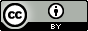 This work is licensed under a Creative Commons Attribution 4.0 International License.This workforce solution was created through a cooperative agreement between the U.S. Department of Labor's Employment and Training Administration and the California State University-Multimedia Educational Resource for Learning and Online Teaching (MERLOT).